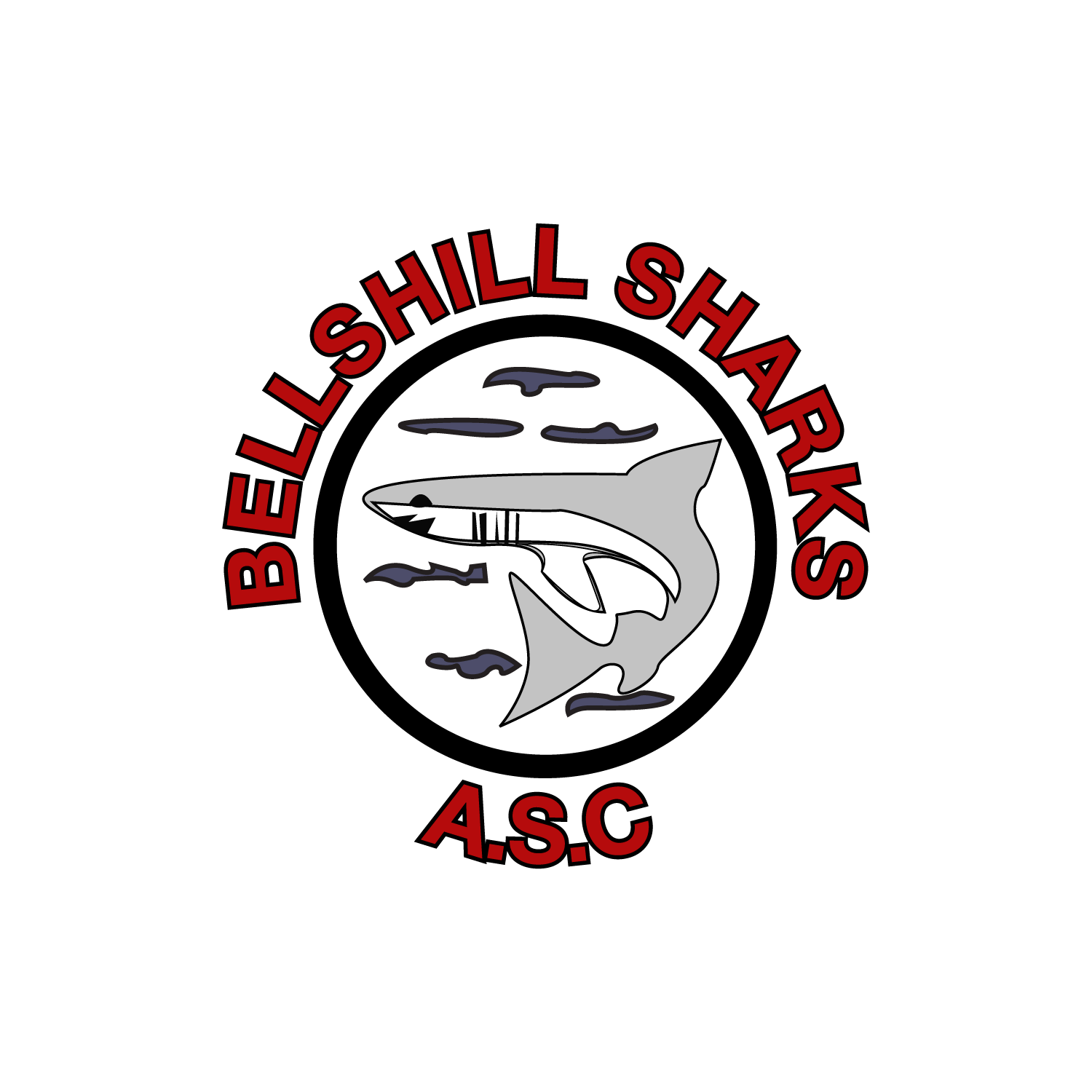 Bellshill Sharks Winter MeetNovember 2022Sir Matt Busby Sports CentreMain Street, Bellshill ML4 3DPLicense Number: WD/L2/020/1122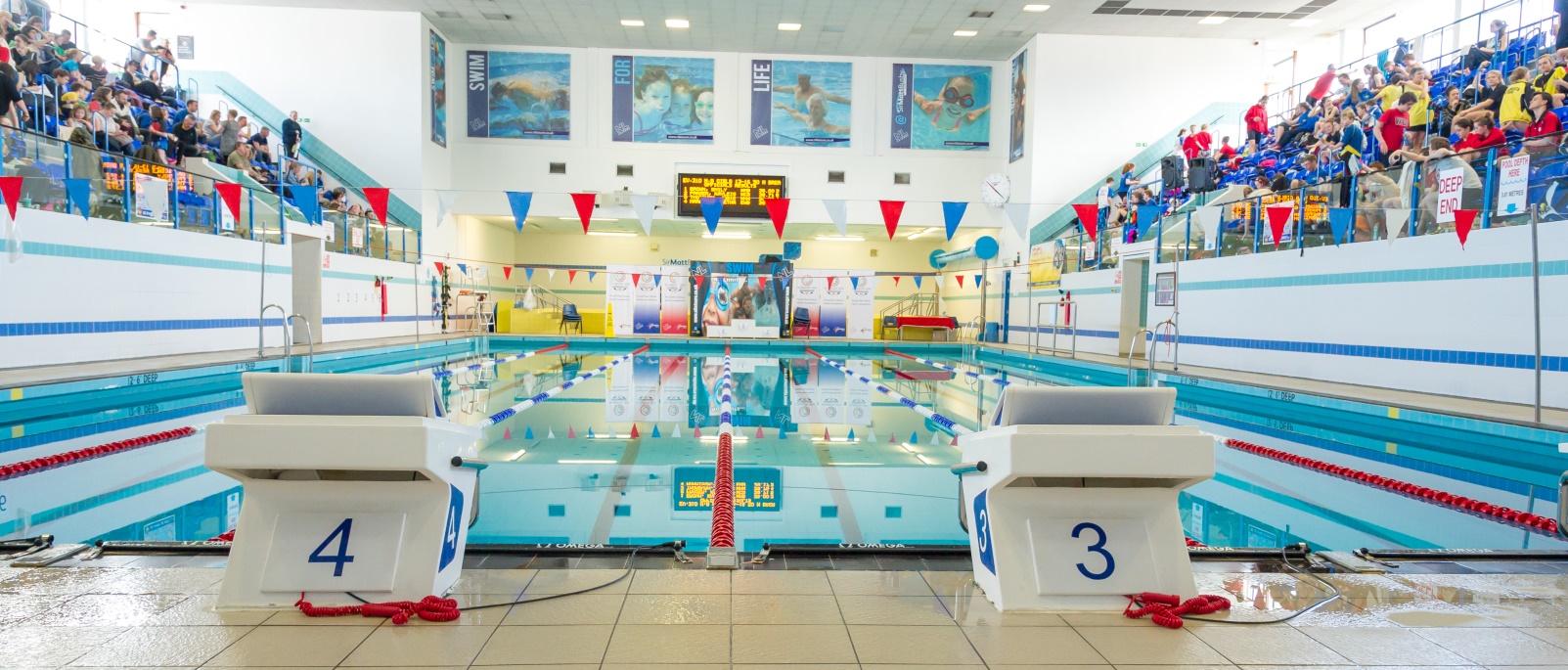 MEET INFORMATIONDate:			Saturday 19th and Sunday 20th November 2022Venue:			Sir Matt Busby Sports Centre, Bellshill, Bellshill ML4 3DPPool:			6 x 25m with anti-turbulence lanes & full electronic timingTimings:			Warm up		08.30 and 13.00		(Sat and Sun)			Start			09.30 and 14.00 	(Sat and Sun)Ages:			As of the last day of the meet (20th November 2022)Age groups:	9-11, 12-13, 14-15, 16 & OverEvents:			50m, 100m, 200m, 400m Free			50m, 100m & 200m Backstroke, Breaststroke & Butterfly			200m & 400m IM			(ALL EVENTS HDW)Awards:			All age groups – Medals 1st, 2nd & 3rd Officials:			Clubs are requested to supply at least 2 Technical Officials per			session, one of which should be qualified as a judge or above.Entry Fees:	£7.00 per individual eventCoaches Pass:	£10 per coach per day (includes Programme, Results & Meals)Spectators:	Spectating will be allowed – please note there will be an entry fee for spectators (cash only)Closing Date: 	Noon on the 30th October 2022 Withdrawals:	Noon on the 16th November 2022All entries should be submitted using the Hy-Tek file which can be downloaded from www.swimscotland.co.uk or requested and returned toentries@bellshillsharksasc.co.ukMeet RulesThe meet will be held under S.A.S.A. rules. Age at the final day of the meet.Swimmers may only enter their own age group.No Swimmer under the age of 8 years is permitted to swim in accordance with licence requirements.All swimmers must have a current SASA registration number or be registered with the appropriate governing body.Electronic timing will be in operation. In the event of the electronic timing failing, back-up manual timing will be used.Coaches must ensure that all swimmers can comply with the technical requirements of each stroke. This is a level 2 meet.Swimmers, coaches and team managers must ensure that all their swimmers can safely dive into deep or shallow water as prescribed by current/planned legislation.No photographic or video equipment will be allowed in any area under the jurisdiction of the meet organisers without prior approval of the meet director. Application must be made on the approved S.A.S.A. form.It is the responsibility of each club to ensure that their swimmers are aware of the meet rules and guidelines.Entries & Start ListsAll entries must be made on the electronic files and submitted by email to the Meet Secretary  entries@bellshillsharksasc.co.uk Entry files can be downloaded from www.swimscotland.co.uk  or requested by email to the Meet Secretary.All entry times must be Short Course or conversions to Short Course.It is the responsibility of Entry Secretaries to ensure that all entry times and dates of birth are correct.No late entries will be accepted.Start sheets will be prepared in advance of the meet. Any advance withdrawals should be made as early as possible to the Meet Secretary and by noon on the 16th November at the latest.Where an event is over-subscribed, entries may be scratched to ensure the smooth and timely running of the Meet.  Scratches will be made proportionately across all age groups with slower swimmers being rejected. Rejected entries will be refunded.Where there are any withdrawals on the day, this will be filled by a reserve in the same age group.  Where this is not possible the reserve space will be filled at the discretion of the referee.No Time-Only swims will be allowed or entries on the day. Bellshill Sharks reserves the right to fill any empty lanes.EventsAll events will be heat declared winner (HDW).Over the top starts may be used at the discretion of the promoter/referee in order to facilitate the smooth running of the meet.Any amendments to published Start Lists (including Reserve swims) will be released prior to the start of each session.Swimmers must report to the designated marshalling area at least four heats in advance. It is the responsibility of Coaches/Team Managers to ensure that their swimmers report to the marshalling area on time.Medals will be awarded for 1st, 2nd and 3rd in each age category – 9-11, 12-13, 14-15 and 16 and over – Age as of the final day of the meet. There will be no medal ceremonies, medals can be collected from the table at poolside after each event.Warm-up The warm-up will commence only when announced by the warm-up controller.There will be no diving allowed during the warm-up until the controlled sprint lanes are announced by the controller.Swimmers should keep moving during the warm-up to avoid congestion in any part of the pool.Sprint lanes will be introduced during the last period of each warm-up.MiscellaneousAccreditation has been sought via West District Licence.The promoters reserve the right to exclude or refuse admission to any competitor, spectator or team official.Swimmers and coaches must not take glassware into the shower or poolside area and are liable for expulsion from the meet if found to do so.Bellshill Sharks, Sir Matt Busby Sports Centre and North Lanarkshire Council (Active NL) take no responsibility for any loss or damage to swimmers, team officials or spectator’s property. Swimmers are strongly advised to secure property in the lockers provided and not leave belongings lying around unattended. Swimmers out-with the pool area must wear dry clothing and footwear at all times.Swimmers are required to have adequate footwear to travel from seating gallery to poolside.Anything not covered above and not printed in the meet programme will be at the promoter’s discretion.Bellshill Sharks reserve the right to vary the above conditions as required.Order of EventsConsideration times (slower than)Health and Safety AnnouncementControlling the Use of Photographic EquipmentThe S.A.S.A has a strict child protection policy, brought about by concerns over paedophile activity. This policy has been adopted by each member club and requires that meet organisers strictly control the use of photographic and video equipment, therefore the use of such equipment shall be subject to the following guidelines: No photographic equipment (e.g., camera, camcorder, camera phones etc.,) is to be allowed on either poolside, spectator gallery or any other area under the jurisdiction of the meet organisers without prior approval of the meet director. Application to use photographic equipment must be made on the approved S.A.S.A. form which is available on request. Application can be made on the day to the meet director or to the meet directors appointed official. Applicants must provide proof of identity when applying and carry such proof when intending to use their photographic equipment.Health and Safety DeclarationIn order to comply with accreditation and health and safety requirements, this form must be completed and returned along with entry information.I confirm that all the entered swimmers have paid their current S.A.S.A. Annual Membership Fee (Scottish clubs) or are affiliated members of their governing body (non-Scottish clubs).I understand that any swimmer entered without a registration number (British clubs) or not affiliated to their governing body (non-British clubs) will be automatically rejected.I confirm that all entered swimmers have been trained and are competent to dive into deep or shallow water in a safe manner as prescribed by current/planned legislation.I confirm that information regarding the use of photographic equipment has been passed on to swimmers and parents intending to travel to the meet.Signed: ....................................................................................... Print Name: ………………………………………………………............ Position in club: ....................................................................................... On behalf of: ....................................................................................... (Name of club) Return this form along with entries no later than the closing date for this competition to: entries@bellshillsharksasc.co.uk Summary Entry FormThis form MUST be completed and returned with all entriesClub Name:	.................................................................................................Contact Name:	.................................................................................................Address:			.................................................................................................			.................................................................................................			.................................................................................................Telephone:	.................................................................................................E-Mail:			.................................................................................................Total Male Entries		@ £7.00 each:....................	          £...............Total Female entries	          @ £7.00 each:.....................	          £...............Number of coaches passes	@ £10.00 each Day.............. 	£...............Total Amount enclosed:							£...............Signed: ......................................................................................Position in club: .......................................................................Please make payments to the account details below using your club name as a referenceBellshill Sharks ASCAccount No: 50049090Sort Code: 826104Return this form along with entries no later than the closing date for this competition to:- entries@bellshillsharksasc.co.uk Session 1 – Saturday MorningSession 2 – Saturday Afternoon101 Girls	400 Freestyle 		HDW102 Boys	200 IM 			HDW103 Girls	100 Breaststroke 	HDW104 Boys	100 Breaststroke 	HDW105 Girls	50 Butterfly                      HDW106 Boys	50 Butterfly                      HDW107 Girls	200 Backstroke 		HDW 108 Boys	200 Backstroke 		HDW 201 Girls            400 IM 			HDW 202 Boys	100 Freestyle 		HDW 203 Girls	100 Freestyle 		HDW 204 Boys	50 Backstroke                  HDW205 Girls	50 Backstroke                  HDW206 Boys	200 Breaststroke             HDW 207 Girls	200 Breaststroke 	HDW Session 3 – Sunday MorningSession 4 – Sunday Afternoon301 Boys	400 IM   		HDW 302 Girls	200 IM 			HDW 303 Boys	100 Butterfly 		HDW 304 Girls	100 Butterfly 		HDW 305 Boys	50 Breaststroke               HDW306 Girls	50 Breaststroke               HDW307 Boys	200 Freestyle 		HDW 308 Girls	200 Freestyle 		HDW 401 Boys            400 Freestyle		HDW 402 Girls	100 Backstroke 		HDW 403 Boys	100 Backstroke 		HDW 404 Girls	50 Freestyle                     HDW405 Boys	50 Freestyle                     HDW406 Girls	200 Butterfly 		HDW 407 Boys	200 Butterfly 		HDW 16 + G14-15 G12-13 G9-11 GEvent9-11 B12-13 B14-15 B16+ B27.8829.0130.5333.4850 Free33.3829.0726.6524.321.00.051.02.191.05.611.13.69100 Free1.13.411.02.7657.5752.622.10.062.14.052.21.492.38.05200 Free2.37.872.15.962.05.171.56.404.34.094.43.364.56.395.33.93400 Free5.32.894.47.114.26.574.10.8336.1136.9238.8543.7750 Breast44.5237.6534.0030.941.16.761.19.581.23.791.35.65100 Breast1.37.241.21.011.13.331.07.692.46.522.51.682.59.983.23.64200 Breast3.25.642.55.482.39.372.28.3131.9432.5234.2938.8950 Back39.1933.8530.3328.301.06.331.09.251.13.431.23.10100 Back1.24.011.11.481.04.81.00.332.23.322.28.372.36.422.55.87200 Back2.57.842.32.312.19.292.11.9130.5431.3833.3237.5450 Fly37.6132.3929.0026.491.05.841.09.381.13.851.24.97100 Fly1.25.291.10.791.03.7158.652.29.152.33.552.42.583.11.28200 Fly3.13.242.37.942.22.772.13.462.25.702.32.082.40.383.00.11200 IM3.00.092.35.462.21.892.12.625.14.265.21.085.36.396.21.09400 IM6.23.875.27.395.01.574.37.62